Администрация Пудомягского сельского поселения Гатчинского муниципального района Ленинградской областиИНФОРМАЦИОННОЕ СООБЩЕНИЕо проведенииАУКЦИОНА в электронной форме по продаже муниципального имущества2024 годИНФОРМАЦИОННОЕ СООБЩЕНИЕ Администрация Пудомягского сельского поселения Гатчинского муниципального района Ленинградской области (далее - Администрация, Продавец) объявляет о проведении аукциона в электронной форме по продаже муниципального имущества (далее по тексту – Процедура). Процедура проводится в порядке, установленном в настоящем Информационном сообщении о проведении продажи муниципального имущества (далее также – Информационное сообщение), на основании постановления администрации Пудомягского сельского поселения от 29.01.2024 года № 68 «О проведении аукциона по продаже земельного участка с кадастровым номером 47:23:0312001:301, расположенного по адресу: д. Корпикюля, з/у 30».Приложение 1ОПИСАНИЕ ОБЪЕКТОВЛот № 1 - Земельный участок, категория земель: земли населенных пунктов; вид разрешённого использования: для индивидуального жилищного строительства; адрес (местоположение): Ленинградская область, Гатчинский муниципальный район, Пудомягское сельское поселение, д. Корпикюля, з/у 30; кадастровый номер: 47:23:0312001:301; площадь: 1053 кв.м; предельные параметры разрешенного строительства: согласно градостроительному регламенту территориальной зоны Ж-2 зона (застройки индивидуальными блокированными домами) в соответствии с Правилами землепользования и застройки Пудомягского сельского поселения; возможность подключения к сетям инженерно-технического обеспечения (централизованное теплоснабжение, водоснабжение, водоотведение) отсутствует. Начальная цена: 2 120 000 руб. Шаг аукциона: 63600 руб. Размер задатка: 424 000 руб.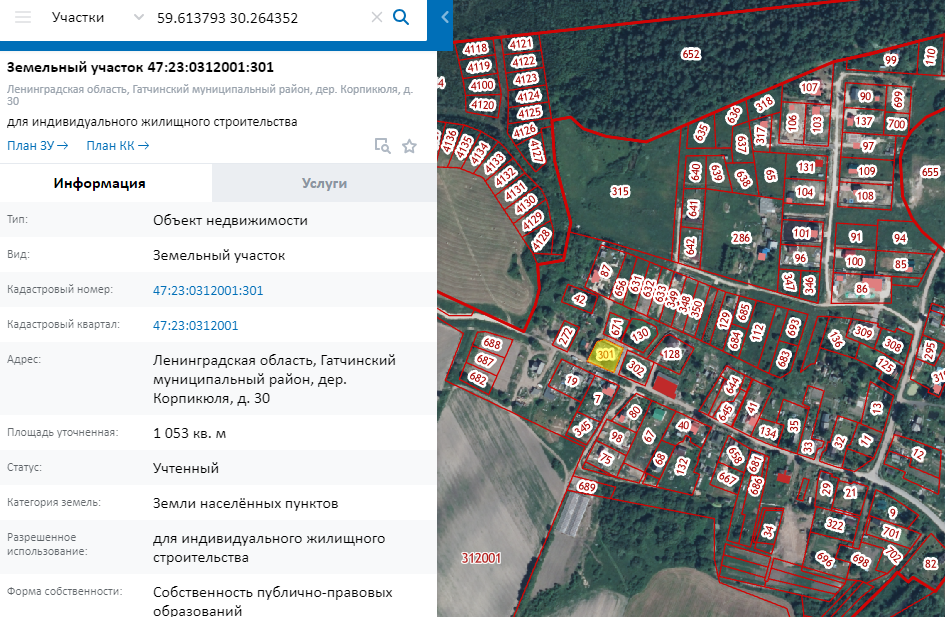 Приложение 2ПЕРЕЧЕНЬ ДОКУМЕНТОВ, ПРИЛАГАЕМЫХ К ЗАЯВКЕОдновременно с Заявкой на участие в аукционе Претенденты представляют электронные образы следующих документов:Юридические лица:1) свидетельство о государственной регистрации и иные учредительные документы претендента.Для иностранных организаций:-выписка из торгового реестра или иные документы, подтверждающие правоспособность организации;- документ о регистрации по месту нахождения; - копия свидетельства о постановке на учет в налоговых органах РФ в случае если деятельность осуществляется через постоянное представительство в РФ;2) свидетельство о постановке на учет в налоговых органах (сертификат о резидентстве для нерезидентов);3) решение органа управления претендента о совершении сделки в случаях, когда такое решение необходимо в соответствии с законодательством, учредительными документами Претендента или соглашением сторон, либо письменное заявление Претендента, что сделка не требует одобрения органов управления; 4) решение об избрании (назначении) единоличного исполнительного органа, принятое органом управления претендента, к компетенции которого уставом отнесен вопрос об избрании (назначении) единоличного исполнительного органа; 5) доверенности на участие в торгах и заключение договора, выданная в порядке, предусмотренном действующим законодательством РФ (если от имени Претендента действует его представитель по доверенности). В случае если доверенность на осуществление действий от имени претендента подписана лицом, уполномоченным единоличным исполнительным органом претендента на предоставление соответствующих полномочий в порядке передоверия, Заявка должна содержать также документ, подтверждающий полномочия такого лица, выдавшего доверенность.Физические лица, в том числе индивидуальные предприниматели:1) копии всех листов документа, удостоверяющего личность.2) доверенность на участие в торгах и заключение договора (если от имени Претендента действует его представитель по доверенности). Все подаваемые Претендентом документы не должны иметь неоговоренных исправлений. Все исправления должны быть надлежащим образом заверены. Печати и подписи, а также реквизиты и текст оригиналов и копий документов должны быть четкими и читаемыми. Подписи на оригиналах и копиях документов должны быть расшифрованы (указывается должность, фамилия и инициалы подписавшегося лица).1ПродавецАдминистрация муниципального образования «Пудомягское сельское поселение» Гатчинского муниципального района Ленинградской области, адрес местонахождения: Ленинградская область, Гатчинский район, пос. Лукаши, ул. Ижорская, д.8, каб. 10,  контактный телефон: 8- 81371 64730, адрес электронной почты: pudomyagskoesp@mail.ru.Контактное лицо: заместитель начальника отдела по управлению имуществом– Немова Яна Николаевна, тел.: 8- 81371 64730.2Оператор электронной площадкиИнформация и условия проведения аукциона публикуются на официальном сайте для размещения информации о проведении торгов new.torgi.gov.ru в сети  «Интернет», сайте администрации  www.adm-pudomyagi.ru, на электронной торговой площадке Акционерного общества «Российский аукционный дом» по адресу: http://lot-online.ru.3Предмет ПроцедурыЛот № 1: Земельный участок, категория земель: земли населенных пунктов; вид разрешённого использования: для индивидуального жилищного строительства; адрес (местоположение): Ленинградская область, Гатчинский муниципальный район, Пудомягское сельское поселение, д. Корпикюля, з/у 30; кадастровый номер: 47:23:0312001:301; площадь: 1053,0 кв.м; предельные параметры разрешенного строительства: согласно градостроительному регламенту территориальной зоны Ж-2 зона (застройки индивидуальными блокированными домами) в соответствии с Правилами землепользования и застройки Пудомягского сельского поселения; возможность подключения к сетям инженерно-технического обеспечения (централизованное теплоснабжение, водоснабжение, водоотведение) отсутствует. 4Порядок осмотра Объекта (лота) ПроцедурыОсмотр Объекта производится в период подачи заявок  с 10:00 до 13:00 без взимания платы и обеспечивается Продавцом по предварительному согласованию (уточнению) времени проведения осмотра на основании направленного обращения. Для осмотра Объекта, с учетом установленных сроков, лицо, желающее осмотреть Объект, направляет обращение по электронной почте pudomyagskoesp@mail.ru.с указанием следующих данных:- тема письма: Запрос на осмотр Объекта (лота);- Ф.И.О лица которым будет произведен осмотр (физического лица, индивидуального предпринимателя, руководителя юридического лица или их представителей);- наименование юридического лица (для юридического лица);- почтовый адрес или адрес электронной почты, контактный телефон;- № лота;- местоположение (адрес) Объекта (лота).5Сведения о начальной цене продажи Объектов, шаге аукционаНачальная цена: 2 120 000 руб. Шаг аукциона: 63 600 руб. Размер задатка: 424 000 руб.6Место, сроки подачи (приема) Заявок, определения Участников и проведения Процедуры1) Место подачи (приема) Заявок: электронная площадка сайт: Акционерного общества «Российский аукционный дом» по адресу: http://lot-online.ru.2) Дата и время начала подачи (приема) Заявок:07.02.2024г. 09час. 00 мин. по московскому времени.Подача Заявок осуществляется круглосуточно.3) Дата и время окончания подачи (приема) Заявок:02.03.2024 в 16 час. 00 мин. по московскому времени4) Дата определения участников:	04.03.2024 в 10 час. 00 мин. по московскому времени5) Дата и время проведения Процедуры:05.03.2024 в 10 час. 00 мин. по московскому времени7Порядок отказа от проведения ПроцедурыПродавец вправе отказаться от проведения аукциона в любое время, но не позднее чем за три дня до наступления даты его проведения.8Сроки и порядок регистрации на электронной площадкеДля обеспечения доступа к участию в Процедуре Претендентам необходимо пройти процедуру регистрации в соответствии с Регламентом электронной площадки http://lot-online.ru.9Порядок ознакомления Претендентов с информацией, условиями договора купли-продажи Объекта (лота) ПроцедурыЛюбое лицо, независимо от регистрации на электронной площадке, вправе направить на электронный адрес электронной площадки, указанный в информационном сообщении о проведении продажи муниципального имущества, запрос о разъяснении размещенной информации. Запрос разъяснений подлежит рассмотрению Продавцом, если он был получен электронной площадкой, не позднее, чем за 5 (пять) рабочих дней до даты и времени окончания приема заявок, указанной в информационном сообщении о проведении продажи муниципального имущества, указанных в п. 3 раздела 6 Информационного сообщения.В случае направления запроса иностранными лицами такой запрос должен иметь перевод на русский язык.10Требования к Участникам ПроцедурыУчастник Процедуры (далее - Участник) – Претендент, признанный Продавцом Участником.Единственный участник - претендент, который был единственным допущен к участию в аукционе.Участниками могут быть любые физические и юридические лица, за исключением: государственных и муниципальных унитарных предприятий, государственных и муниципальных учреждений; юридических лиц, в уставном капитале которых доля Российской Федерации, субъектов Российской Федерации и муниципальных образований превышает 25 процентов, кроме случаев, предусмотренных статьей 25 настоящего Федерального закона; юридических лиц, местом регистрации которых является государство или территория, включенные в утверждаемый Министерством финансов Российской Федерации перечень государств и территорий, предоставляющих льготный налоговый режим налогообложения и (или) не предусматривающих раскрытия и предоставления информации при проведении финансовых операций (офшорные зоны), и которые не осуществляют раскрытие и предоставление информации о своих выгодоприобретателях, бенефициарных владельцах и контролирующих лицах в порядке, установленном Правительством Российской Федерации.11Порядок подачи (приема) и отзыва Заявок1) Заявка подается путем заполнения ее электронной формы, размещенной в открытой для доступа неограниченного круга лиц части электронной площадки (далее - открытая часть электронной площадки), с приложением электронных образов документов, предусмотренных Федеральным законом о приватизации2) Одно лицо имеет право подать только одну Заявку.3) Заявки могут быть поданы на электронную площадку с даты и времени начала подачи (приема) Заявок, указанных в п. 2 раздела 6 Информационного сообщения, до времени и даты окончания подачи (приема) Заявок, указанных в п. 3 раздела 6 Информационного сообщения.4) Заявки с прилагаемыми к ним документами, поданные с нарушением установленного срока, на электронной площадке не регистрируются.5) Претендент вправе не позднее даты формирования протокола об определении участников, указанных в п. 4 раздела 6 Информационного сообщения, отозвать Заявку путем направления уведомления об отзыве Заявки на электронную площадку.12Порядок внесения и возврата задатка1) Для участия в Процедуре Претендент вносит задаток в размере:Лот 1: 424 000 рублей 00 копеек2) Претендент обеспечивает поступление задатка в срокс 09:00 ч. 07.02.2024 г. до 16:00 ч. 01.03.2024 г.Для участия в аукционе в электронной форме претендент вносит задаток с соответствии с порядком, установленным Регламентом Оператора электронной площадки, Соглашением о внесении гарантийного обеспечения, размещенными на сайте  Оператора электронной площадки http://lot-online.ru, на счет, указанный в настоящем информационном сообщении: Получатель - АО «Российский аукционный дом» (ИНН 7838430413, КПП 783801001); расчетный счет № 40702810055040010531 в СЕВЕРО-ЗАПАДНОМ БАНКЕ ПАО СБЕРБАНК, корреспондентский счет № 30101810500000000653, БИК 044030653.Назначение платежа: Перечисление денежных средств в качестве задатка (депозита) (ИНН плательщика), НДС не облагается.С момента перечисления претендентом задатка, договор о задатке считается заключенным в установленном порядке.4) Плательщиком задатка может быть только Претендент. Не допускается перечисление задатка иными лицами. Перечисленные денежные средства иными лицами, кроме Претендента, будут считаться ошибочно перечисленными денежными средствами, и возвращены на счет плательщика.5) В случаях отзыва Претендентом Заявки порядок возврата задатка определяется регламентом работы электронной площадки6) Участникам, за исключением Победителя Процедуры, внесенный задаток возвращается в течение 5 (пяти) дней с даты подведения итогов Процедуры, порядок возврата задатка определяется регламентом работы электронной площадки.7) Претендентам, не допущенным к участию в Процедуре, внесенный задаток возвращается в течение 5 (пяти) дней со дня подписания протокола о признании претендентов участниками, порядок возврата задатка определяется регламентом работы электронной площадки. 8) Задаток, внесенный лицом, впоследствии признанным победителем Процедуры или Единственным участником, с которым Продавец принял решение заключить договор, засчитывается в счет оплаты приобретаемого Объекта. При этом заключение договора купли-продажи для победителя Процедуры является обязательным.9) При уклонении или отказе победителя Процедуры от заключения в установленный срок договора купли-продажи Объектов он утрачивает право на заключение указанного договора и задаток ему не возвращается. Результаты Процедуры аннулируются.10). В случае отказа Продавца от проведения Процедуры, поступившие задатки возвращаются претендентам/участникам в течение 5 (пяти) рабочих дней с даты принятия решения об отказе в проведении Процедуры, порядок возврата задатка определяется регламентом работы электронной площадки. 11) В случае изменения реквизитов претендента/участника для возврата задатка, указанных в Заявке, претендент/участник должен направить в адрес электронной площадки уведомление об их изменении до дня проведения Процедуры, при этом задаток возвращается претенденту/участнику в порядке, установленном настоящим разделом.13Ограничения допуска к участиюПретендент не допускается к участию в Процедуре по следующим основаниям:а) заявка представлена лицом, не уполномоченным претендентом на осуществление таких действий;б) представленные документы не подтверждают право претендента быть покупателем в соответствии с законодательством Российской Федерации;в) представлен не полный пакет документов, предусмотренный перечнем, установленным в информационном сообщении о проведении продажи муниципального имущества, или оформление и/или содержание указанных документов не соответствует требованиям законодательства Российской Федерации и/или требованиям, установленным в информационном сообщении о проведении продажи муниципального имущества;г) не поступления в установленный срок задатка на счет, указанный в информационном сообщении о проведении продажи муниципального имущества.14Порядок проведения Процедуры, определения победителя, заключения договора с Единственным участником 1) Процедура проводится в соответствии с Федеральным законом от 21.12.2001 № 178 «О приватизации государственного и муниципального имущества» и Регламентом электронной площадки http://lot-online.ru2) Победителем Процедуры признается:Победителем признается участник, предложивший наиболее высокую цену имущества.Аукцион признан несостоявшимся:- по причине признания участником аукциона только одного претендента-  ввиду отсутствия заявок- по результатам рассмотрения заявок Продавцом принято решение об отказе в допуске всем участникам, подавшим заявки- по результатам рассмотрения заявок Продавцом принято решение о допуске только одного участника.15Срок заключения договора купли-продажи недвижимого имущества и ответственность за уклонение или отказ от заключения договора купли-продажиПо результатам Процедуры Продавец и Победитель, с которым Продавец принял решение заключить договор (покупатель) в течение 5 (пяти) рабочих дней с даты подведения итогов Процедуры заключают в соответствии с законодательством Российской Федерации договор купли-продажи Объекта (лота) по форме Приложения 3.Подписание договора купли-продажи производится по адресу: Ленинградская область, Гатчинский район, пос. Лукаши, ул. Ижорская, д.8, каб. 10.При уклонении или отказе победителя от заключения в установленный срок договора купли-продажи муниципального имущества результаты Процедуры аннулируются, победитель или Единственный участник утрачивает право на заключение указанного договора, задаток ему не возвращается.16Условия и сроки оплаты по договору купли-продажи Объекта (лота)Условия и сроки оплаты по договору купли-продажи Объекта (лота) определены в проекте договора купли-продажи, приведенном в Приложении 3 к Информационному сообщению (отдельный файл)17Переход права собственности на Объект (лот)Условия перехода права собственности на Объект определены в проекте Договора купли-продажи, приведенном в Приложении 3 к Информационному сообщению (отдельный файл)18Рассмотрение запросов о разъяснении размещенной информацииЛюбое лицо независимо от регистрации на электронной площадке вправе до 28.02.2023 года включительно, направить на электронный адрес оператора электронной площадки, указанный в информационном сообщении о проведении продажи имущества, запрос о разъяснении размещенной информации. В течение 2 рабочих дней со дня поступления запроса продавец предоставляет оператору электронной площадки для размещения в открытом доступе разъяснение с указанием предмета запроса, но без указания лица, от которого поступил запрос.